ATZINUMS Nr. 22/12-3.8/39par atbilstību ugunsdrošības prasībāmAtzinums iesniegšanai derīgs sešus mēnešus.Atzinumu var apstrīdēt viena mēneša laikā no tā spēkā stāšanās dienas augstākstāvošai amatpersonai:Atzinumu saņēmu:20____. gada ___. ___________*DOKUMENTS PARAKSTĪTS AR DROŠU ELEKTRONISKO PARAKSTU UN SATURLAIKA ZĪMOGU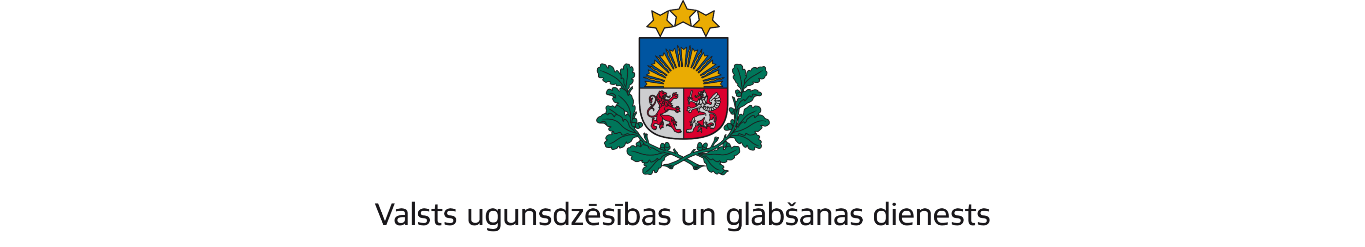 KURZEMES REĢIONA BRIGĀDEGanību iela 63/67, Liepāja, LV-3401; tālr.:63404475; e-pasts: kurzeme@vugd.gov.lv, www.vugd.gov.lvVentspilsNodibinājums „Zinātnes un mācību centrs „Cilvēks un visums””(izdošanas vieta)(juridiskās personas nosaukums vai fiziskās personas vārds, uzvārds)24.05.2022.Reģistrācijas Nr. 40008249854(datums)(juridiskās personas reģistrācijas numurs vai fiziskās personās kods)Noliktavas iela 1-9, Rīga, LV-1010(juridiskās vai fiziskās personas adrese)1.Apsekots: bērnu diennakts nometnei „Laimīgā nometne. Užava 2022” paredzētās telpasnometņu vietā  „Ganības” (turpmāk - telpas).(apsekoto būvju, ēku vai telpu nosaukums)2.Adrese: nometņu vieta „Bezmeri”, „Jaunbezmeri”, Užavas pag., Ventspils nov.,  LV- 3627.3.Īpašnieks (valdītājs): Jaunatnes Attīstības un Sadarbības centrs,(juridiskās personas nosaukums vai fiziskās personas vārds, uzvārds)reģistrācijas Nr. 40008119079, Matīsa iela 50b, Rīga, LV-1009.(juridiskās personas reģistrācijas numurs vai fiziskās personas kods; adrese)4.Iesniegtie dokumenti: nometnes vadītājas Kristīnes Lorences 2022.gada 23.maija iesniegums.5.Apsekoto būvju, ēku vai telpu raksturojums: U3 ugunsnoturības pakāpes kempinga mājiņas aprīkotas ar autonomiem ugunsgrēka detektoriem. Pārējās ēkas nodrošinātas arugunsdzēsības aparātiem un aprīkotas ar apsardzes paneli kam pievienoti ugunsdrošības detektori.6.Pārbaudes laikā konstatētie ugunsdrošības prasību pārkāpumi: nav konstatēti.7.Slēdziens: nav iebildumu apsekoto telpu izmantošanai bērnu diennakts nometnes  „Laimīgānometne. Užava 2022” vajadzībām no 2022.gada 1.augusta līdz 2022.gada 7.augustam.8.Atzinums izsniegts saskaņā ar: Ministra kabineta 2009.gada 1.septembra noteikumu Nr.981„Bērnu nometņu organizēšanas un daba kārtība” 8.5.apakšpunkta prasībām.(normatīvais akts un punkts saskaņā ar kuru izdots atzinums)9.Atzinumu paredzēts iesniegt: Valsts izglītības satura centrā.	(iestādes vai institūcijas nosaukums, kur paredzēts iesniegt atzinumu)Valsts ugunsdzēsības un glābšanas dienesta Kurzemes reģiona brigādes komandierim, Ganību ielā 63/67, Liepājā, LV-3401.(amatpersonas amats un adrese)Valsts ugunsdzēsības un glābšanas dienestaKurzemes reģiona brigādes Ugunsdrošības uzraudzības un civilās aizsardzības nodaļas vecākā inspektore*D.Arbidāne(amatpersonas amats)Valsts ugunsdzēsības un glābšanas dienestaKurzemes reģiona brigādes Ugunsdrošības uzraudzības un civilās aizsardzības nodaļas inspektore(paraksts)*(v. uzvārds)L.Lakše(amatpersonas amats)(paraksts)(v. uzvārds)(juridiskās personas pārstāvja amats, vārds, uzvārds vai fiziskās personas vārds, uzvārds; vai atzīme par nosūtīšanu)(paraksts)